Объявления № 7о проведении закупа способом запроса ценовых предложенийг.Алматы                                                                                                      «  18 » июль 2018 г.Наименование Заказчика: ГКП на ПХВ «Городская поликлиника №26 » УЗ г.АлматыАдрес Заказчика: г.Алматы, мкр. Курамыс, ул. Сатпаева 38АВыделенная сумма по ИМН: 341 119,00 (триста сорок одна тысяча сто девятнадцать) тенге 00 тиын.Срок поставки товара: DDP; в течение 15 рабочих дней по заявке Заказчика, срок действия   договора до 31.12.2018г.Место поставки товара: ГКП на ПХВ «Городская поликлиника №26» УЗ г.Алматы, г.Алматы, мкр. Карагайлы, ул. Алтынсарина 15Место и окончательный срок предоставления ценовых предложений: г.Алматы, мкр. Курамыс, ул. Сатпаева  38 а, 1-этаж бухгалтерия, дата 18.07.2018г. время: с 9:00 до 12:00 часов.Дата и время вскрытия ценовых предложений: г.Алматы, мкр. Курамыс, ул. Сатпаева  38 а,  дата 18.07.2018г. время 15:00 часов.1. Каждый потенциальный поставщик до истечения окончательного срока представленияценовых предложений представляет только одно ценовое предложение в конверте, в запечатанном виде.2. Конверт должен содержать ценовое предложение по форме, утвержденнойуполномоченным органом в области здравоохранения, разрешение, подтверждающее права физического или юридического лица на осуществление деятельности или действий (операций), осуществляемое разрешительными органами посредством лицензирования или разрешительной процедуры, в сроки, установленные заказчиком или организатором закупа, а также документы, подтверждающие соответствие предлагаемых товаров требованиям, установленным главой 4 настоящих Правил, а также описание и объем фармацевтических услуг.3. Представление потенциальным поставщиком ценового предложения является формойвыражения его согласия осуществить поставку товара или оказать фармацевтические услуги с соблюдением условий запроса и типового договора закупа или договора на оказание фармацевтических услуг по форме, утвержденной уполномоченным органом в области здравоохранения.4. Победителем признается потенциальный поставщик, предложивший наименьшее ценовое предложение.В случаях представления одинаковых ценовых предложений или  непредставления ценовых предложений, закуп способом запроса ценовых предложенийпризнается несостоявшимся.5. Победитель представляет заказчику или организатору закупа в течение десятикалендарных дней со дня признания победителем следующие документы, подтверждающие соответствие квалификационным требованиям:1) копии разрешений (уведомлений) либо разрешений (уведомлений) в виде электронного документа, полученных (направленных) в соответствии с законодательством Республики Казахстан о разрешениях и уведомлениях, сведения о которых подтверждаются в информационных системах государственных органов. В случае отсутствия сведений в информационных системах государственных органов, потенциальный поставщик представляет нотариально засвидетельствованную копию соответствующего разрешения (уведомления), полученного (направленного) в соответствии с законодательством Республики Казахстан о разрешениях и уведомлениях;2) копию документа, предоставляющего право на осуществление предпринимательской деятельности без образования юридического лица (для физического лица, осуществляющего предпринимательскую деятельность);3) копию свидетельства о государственной регистрации (перерегистрации) юридического лица либо справку о государственной регистрации (перерегистрации) юридического лица, копию удостоверения личности или паспорта (для физического лица, осуществляющего предпринимательскую деятельность);4) копию устава юридического лица (если в уставе не указан состав учредителей,участников или акционеров, то также представляются выписка из реестра держателей акций или выписка о составе учредителей, участников или копия учредительного договора после даты объявления закупа);5) сведения об отсутствии (наличии) налоговой задолженности налогоплательщика,задолженности по обязательным пенсионным взносам, обязательным профессиональнымпенсионным взносам, социальным отчислениям, и отчислениям и (или) взносам на обязательное социальное медицинское страхование, полученные посредством веб-портала "электронного правительства";6) подписанный оригинал справки банка, в котором обслуживается потенциальныйпоставщик, об отсутствии просроченной задолженности по всем видам его обязательств, длящейся  более трех месяцев перед банком согласно типовому плану счетов бухгалтерского учета в банках второго уровня, ипотечных организациях и акционерном обществе "Банк Развития Казахстана", утвержденному постановлением Правления Национального Банка Республики Казахстан, по форме,  утвержденной уполномоченным органом в области здравоохранения (если потенциальный поставщик является клиентом нескольких банков или иностранного банка, то представляется справка от каждого из таких банков, за исключением банков, обслуживающих филиалы и представительства потенциального поставщика, находящихся за границей), выданный не ранееодного месяца, предшествующего дате вскрытия конвертов;7) оригинал справки налогового органа Республики Казахстан о том, что данныйпотенциальный поставщик не является резидентом Республики Казахстан (если потенциальный поставщик не является резидентом Республики Казахстан и не зарегистрирован в качестве налогоплательщика Республики Казахстан).8) документы, подтверждающие соответствие потенциального поставщика квалификационным требованиям, установленным пунктом 13 настоящих Правил;9) при закупе фармацевтических услуг документы, подтверждающие соответствие соисполнителя квалификационным требованиям, установленным пунктом 14 настоящих Правил.В случае несоответствия победителя квалификационным требованиям закуп способом ценовых предложений признается несостоявшимся.При заключении договора с победителем конкурса, Необходимые документы,предшествующие оплате: копия договора или иные документы, представляемыепоставщиком и подтверждающие его статус производителя, официального дистрибьютора либо официального представителя производителя; приложения 9 к приказу Министра здравоохранения и социального развития Республики Казахстан п.7 пп.1              Главный врач                                                       Турысбекова А.Т.АЛМАТЫ ҚАЛАСЫДЕНСАУЛЫҚ САҚТАУБАСҚАРМАСЫНЫҢ шаруашылық жүргізу құқығындағы«№ 26 қалалық емханасы»мемлекеттік коммуналды кәсіпорныгосударственное коммунальное предприятие на праве хозяйственного ведения«Городская поликлиника № 26»УПРАВЛЕНИЕ Здравоохранения                       ГОРОДА  АЛМАТЫҚазакстан Республикасы, Алматы қаласы, Таусамал ықшам ауданы, Гроза  к-сі – 102 үй  Республика Казахстан, город Алматы, мкр. Таусамалы, улица Гроза,  д- 102.№ лотыНаименование ИМНЕд. изм.кол-воЦена за единицу по лотамСумма по лотам1Зонд ушной 0,5мм, Для лор кабшт101 600,0016 000,002Зонд носовой  дм 2мм, Для лор кабшт31 600,004 800,003гемостатическая жидкость при удалении зубов, при капиллярном кровотечении из десны, для обработки зубных лунок и после прямого снятия, а также для ретракции десны при снятии камней (30мл)шт1900900,004антисептический материал на резорцининформалиновой основе для пломбирования каналов, обладает окрашивающим эффектом (10 г +5 мл+5мл)шт11 3501 350,005Паста гемостатическая - рассасывающееся средство для альвеол, которое обволакивает кровоточащую поверхность и благодаря набуханию при контакте с кровью, оказывает давление на поврежденные капилляры, что в совокупности с действием аминокапроновой кислоты быстро останавливает кровотечение.
 В состав гемостатической пасты  входят: гидрохлорид лидокаина - местный анестетик, цетримид - сильный антисептик, гелеобразователь, аминокапроновая кислота – гемостатик,
Паста    20 гуп11 8001 800,006Прозрачные полиестироловые матрицы. Универсальный комплект матриц контурных лавсановых для моляров и премоляров 8-ми форм 120 шт.шт12 0002 000,007пластиковые клинья фиксирующие  жесткие (синие), уп-10штуп11 5191 519,008Ретрактор стоматологическийшт11 500,001 500,009Набор секционных матриц - Набор: матрицы 30 шт. (малые 10 шт., малые с выступом 3 шт., средние  5 шт., средние с выступом 4 шт., большие 5шт., большие с выступом 3 шт.,); кольцо фиксирующее 1шт.уп11 900,001 900,0010Насадка G1 для скалера стоматологическогошт114 350,0014 350,0011Насадка P1 для скалера стоматологическогошт111 000,0011 000,0012Биопсийной  игла 16*28шт2014 200,00284 000,00ВСЕГОВСЕГОВСЕГОВСЕГОВСЕГО341 119,00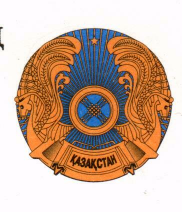 